                                            Администрация города Псковамуниципальное бюджетное общеобразовательное учреждение“Средняя общеобразовательная школа № 13”Дополнительная общеобразовательная общеразвивающая программа «Творческая мастерская»(художественная направленность)           Возрастная категория: 1-4 классы, 5-8 классы      	Срок реализации программы: 1 год Руководитель: Иваненко С. П.Разработана Рабочая программа «Творческая мастерская» составлена на основе следующих документов:Авторская программа: Мытник Л.В. Гаврилова Г.Ф. - «Ручное ковроткачество».Авторская программа: Н.А. Цирулик - «Ручное творчество».Концепция модернизации российского образования, в соответствии с требованиями Федеральных законов России «Об образовании»г. Псков2021-2022Пояснительная запискаНаправленность  программы:Направленность данной общеобразовательной программы «Творческая мастерская» по содержанию является художественно – эстетической; по функциональному назначению – учебно– познавательной; по форме организации – индивидуально – ориентированной.Актуальность программы: Актуальность программы обусловлена тем, что в настоящее время учащиеся все больше отходят от истоков и мало кто из учащихся на сегодняшний день знает язык декоративно-прикладного искусства. Программа сможет помочь ребятам в овладении образным языком декоративно-прикладного искусства, развитию индивидуального творческого воображения, фантазии и творческих способностей, развитию мотивации личности к познанию и творчеству, воплощению творческих и художественных идей в реальность, а также воспитанию в личности социально-значимых качеств.Новизна программы:Новизна программы состоит в том, что для учащихся впервые будут рассматриваться вопросы об использовании в современном декоре и в своей внешности техники декоративно-прикладного искусства. Перед учащимися стоит задача: овладеть несколькими видами декоративно-прикладного искусства и научиться применять эти знания.Цель программы  «Творческая мастерская» -способствовать повышению художественно – эстетической культуры, овладению и совершенствованию специальных знаний, умений и навыков по изготовлению оригинальных изделий в различной технике декоративно-прикладного искусства, через саморазвитие и самоопределение к творческой деятельности, что является важным фактором социальной адаптации в современном обществе.Исходя из поставленной цели, главными задачами являются:Образовательные:Создать условия для овладения знаниями и умениями в различной технике декоративно-прикладного искусства.Обеспечить усвоение специальных знаний и умений по изготовлению поделок и изделий.Способствовать художественной активности, помочь ребятам в овладении образном языком декоративно-прикладного искусства;Развивающие:Развивать индивидуальное творческое воображение и творческие способности.Развивать у учащихся умение выделять главное, анализировать, делать обобщение, выводы.Развивать у учащихся умение применять имеющиеся знания на практике.Содействовать развитию необходимых личностных социально значимых качеств (воли, целеустремленности, аккуратности, ответственности, собранности, настойчивости).Воспитательные:Духовно-нравственное воспитание путем приобщения воспитанников к традиционной народной культуре;Способствовать эстетическому воспитанию средствами декоративно-прикладного искусства;Через систему и последовательность занятий воспитывать трудолюбие, терпение в работе, целеустремленность;Воспитание гражданственности и любви к Родине, формирование чувства патриотизмаЧерез уважительное отношение и терпимость друг к другу воспитывать человеческое достоинство, чувство коллективизма и справедливости;Воспитание бережливости и аккуратности при работе с материалами и инструментами, расходовании природных ресурсов, как важных составляющих экологического воспитания;Экологическое воспитание.Ценностные ориентиры:Наиболее актуальными и значимыми для выполнения задач ФГОС являютсясистемно-деятельностный, компетентностный, ориентированный и проблемный подходы. Практико-ориентированное содержание занятий кружка «Творческая мастерская» естественным путем интегрирует знания, полученные при изучении других учебных предметов: изобразительное искусство, русский язык, литературное чтение), и позволяет реализовать их в интеллектуально-практической деятельности ученика. Математика — моделирование (преобразование объектов из чувственной формы в модели, воссоздание объектов по модели в материальном виде, мысленная трансформация объектов), выполнение расчетов, вычислений, построение форм с учетом основ геометрии, работа с геометрическими фигурами, телами, именованными числами.Изобразительное искусство — использование средств художественной выразительности в целях гармонизации форм и конструкций, изготовление изделий на основе законов и правил декоративно-прикладного искусства и дизайна.Окружающий мир — рассмотрение и анализ природных форм и конструкций как универсального источника инженерно-художественных идей для мастера, природы как источника сырья с учетом экологических проблем, деятельности человека как создателя материально-культурной среды обитания; изучение этнокультурных традиций.Родной язык — развитие устной речи на основе использования важнейших видов речевой деятельности и основных типов учебных текстов в процессе анализа заданий и обсуждения результатов практической деятельности (описание конструкции изделия, материалов и способов их обработки; повествование о ходе действий и построении плана деятельности; построение логически связных высказываний в рассуждениях, обоснованиях, формулировании выводов).Литературное чтение — работа с текстами для создания образа, реализуемого в изделии.Занятия детей в кружке технологии продуктивной деятельностью создают уникальную основу для самореализации личности. Они отвечают возрастным особенностям психического развития детей младшего и среднего школьного возраста, когдаименно благодаря самостоятельно продуктивной проектной деятельности учащиеся могут реализовать свои умения, заслужить одобрение и получить признание (например, за проявленную в работе добросовестность, упорство в достижении цели или как авторы оригинальной творческой идеи, воплощѐнной в материальном виде).Возраст детей:Программа рассчитана на детей от 7 до 14 лет. Практические занятия составляют большую часть программы.Сроки реализации: 2021-2022 учебный годФорма обучения: очная.Режим занятий:Для полноценной реализации целей и задач программы «Творческая мастерская» в  1-4, 5-8  классах в школе отводится 2 часа в неделю (72 часа в году соответственно)  что даѐт дополнительные возможности для организации учебно-практической деятельности учащихся и развития их творческого потенциала.Формы проведения занятий:аудиторные – 67ч.внеаудиторные – 5чЛичностные и метапредметные результаты освоения курса Личностные результаты: широкая мотивационная основа художественно-творческой деятельности, включающая социальные, учебно-познавательные и внешние мотивы; интерес к новым видам прикладного творчества, к новым способам самовыражения; устойчивый познавательный интерес к новым способам исследования технологий и материалов; адекватное понимания причин успешности/неуспешности творческой деятельностиОбучающийся получит возможность для формирования: внутренней позиции обучающегося на уровне понимания необходимости творческой деятельности, как одного из средств самовыражения в социальной жизни;  выраженной познавательной мотивации; устойчивого интереса к новым способам познания; адекватного понимания причин успешности /неуспешности творческой деятельностиМетапредметные результаты:Регулятивные универсальные учебные действия Обучающийся научитсяпринимать и сохранять учебно-творческую задачу;учитывать выделенные в пособиях этапы работы;планировать свои действия;осуществлять итоговый и пошаговый контрольадекватно воспринимать оценку учителя;различать способ и результат действия;вносить коррективы в действия на основе их оценки и учета сделанных ошибок;выполнять учебные действия в материале, речи, в уме. Обучающийся получит возможность научиться:проявлять познавательную инициативу;самостоятельно учитывать выделенные учителем ориентиры действия в незнакомом материале;преобразовывать практическую задачу в познавательную;самостоятельно находить варианты решения творческой задачи. Коммуникативные универсальные учебные действия:Учащиеся смогут:допускать существование различных точек зрения и различных вариантов выполнения поставленной творческой задачи;учитывать разные мнения, стремиться к координации при выполнении коллективных работ;формулировать собственное мнение и позицию;договариваться, приходить к общему решению;соблюдать корректность в высказываниях;задавать вопросы по существу;использовать речь для регуляции своего действия;контролировать действия партнераОбучающийся получит возможность научиться: учитывать разные мнения и обосновывать свою позицию;с учетом целей коммуникации достаточно полно и точно передавать партнеру необходимую информацию как ориентир для построения действия;владеть монологической и диалогической формой речи; осуществлять взаимный контроль и оказывать партнерам в сотрудничестве необходимую взаимопомощьПознавательные универсальные учебные действия:Обучающийся научитсяосуществлять поиск нужной информации для выполнения художественно- творческой задачи с использованием учебной и дополнительной литературы в открытом информационном пространстве, в т.ч. контролируемом пространстве Интернет;использовать знаки, символы, модели, схемы для решения познавательных и творческих задач и представления их результатов;высказываться в устной и письменной форме;анализировать объекты, выделять главное;осуществлять синтез (целое из частей);проводить сравнение, сериацию, классификацию по разным критериям;устанавливать причинно-следственные связи; строить рассуждения об объекте.Обучающийся получит возможность научиться:самостоятельно находить нужную информацию для выполнения художественно- творческой задачи, используя учебную и дополнительную литературу в открытом информационном пространстве, в т.ч.контролируемом пространстве Интернет;выделять знаки, символы, модели, схемы для решения познавательных и творческих задач и представления их результатов;строить высказывания в устной и письменной форме, в зависимости от задач коммуникации;самостоятельно выделять критерии для сравнения, сериации, классификацииУчебно - тематическое планирование.Содержание курса внеурочной деятельностиВводное занятие (1ч).Организация работы в кружке. Материалы, инструменты. Техника безопасности в работе. Декоративно-прикладное искусство в современном мире. Требования к художественному оформлению изделий.Раздел 2. Работа с природным материалом «(8 часов).Закрепление знаний учащихся о природных материалах. Овладение трудовыми умениями по обработке природных материалов: приемы заготовки и хранения природных материалов; приемы изготовления изделий с помощью скручивания, связывания, сгибания, нанизывания, наклеивания, склеивания, скрепления на пластилине; практическая работа по технологической карте; коллективная оценка результатов работы.Практическая работа: Аппликация из листьев, изготовление игрушек из шишек, поделки из веток и соломы.Раздел 3. Работа с бумагой и картоном (24 часов)Открытие новых свойств бумаги как художественного материала: гофрирование, плетение. История бумажной филиграни. Просмотр презентации. Знакомство с техникой бумажной филиграни – квиллинг. Свойство бумаги. Разнообразие бумаги, её виды. Материала и инструменты.Практическая работа. Основные приёмы. Основные формы «капля», «треугольник», «долька», «квадрат», «прямоугольник» Элементы квиллинга, выполнение ажурных элементов. Основные формы «завитки». Конструирование из основных форм. Изготовление цветов в технике квиллинг. Выполнение декоративных работ, украшенных «бумажной филигранью».Раздел 4.Работа с пластическими материалами (14 часов)Особенности работы с пластилином. Из истории соленого теста. Закрепление знаний о составе теста. Инструменты и приспособления. Технология изготовления (лепка, сушка, покраска).Приемы лепки: скатывание в шар, в цилиндр; вдавливание; раскатывание; вырезание по шаблону и др.Стилизация форм. Создание эскизов.Беседа: «Искусство барельефа» (особенности композиции, техники изображения, разнообразие технических приемов).Практическая работа: лепка животных, цветов, домовенка. Создание композиций.Раздел 5.  Работа с тканью (8 часов)Цветы из лент. Украшение ободков, заколок, резиночек, броши.Ознакомление с историей. Конструирование кукл по одной основе. Анализ образцов. Детали кроя. Правила т/б с ножницами, иглой. Правила соединения деталей. Практические работы. Выбор ткани для куклы. Обмеловка деталей по шаблону. Раскрой деталей. Смётывание, соединение деталей. Оформление куклы.Изделие. Объёмная кукла из ткани..Упражнение: Подбор ткани по фактуре, цвету, рисунку. Роль декоративного искусства в жизни человека.Раздел 6. Работа с бросовым материалом (15 часов)Изделия из бутылок. Знакомство со способами утилизации пластиковых бутылок. Идеи изделий из пластиковых бутылок. Изготовление кормушек из пластиковых бутылок. Презентация идей изделий из пластиковых бутылок.Практическая работа: изготовление кормушек из пластиковых бутылок.Изделия из пакетов. Знакомство со способами утилизации пакетов. Идеи изделий из пакетов. Техника вязания крючком. Изготовление одежды из пакетов. Плетение обуви из пакетов. Презентация идей изделий из пакетов. Практическая работа: плетение ковриков из пакетов.Изделия из коробок. Знакомство со способами утилизации коробок. Идеи изделий из коробок. Презентация идей изделий из коробок.Раздел 7. Итоговое занятиеДемонстрация работ учащихся. Организация выставки.Формы аттестации и оценочные материалы:Промежуточная аттестация проводится по результатам оценивания готовых работ. Оценка осуществляется в баллах по критериям (Приложение 1).А также:Создание фото презентаций работ.Составление альбома лучших работ.Проведение выставок работ учащихся:– в классе;
– в школе;Участие в городских, областных, международных конкурсах детского прикладного и технического творчества Вручение сертификатов об окончании творческого объединения Те из ребят, кто в конце учебного года наберут большее количество баллов, получают Грамоту за лучшие результаты.Календарно – тематическое планированиеМетодическое обеспечение программы кружка «Творческая мастерская»Для занятий в кружке необходимо иметь:Оборудование и инструменты:- цветную бумагу, гофрированный картон, картон белый и цветной, клей (наилучшим является клей ПВА), зубочистка, бумажные полоски шириной 5-7 мм, палочка для бумагокручения с расщепленным концом, ножницы, карандаши простые, линейка, кисточки для клея, салфетки, клеенка, пинцет, полусферический шаблон, булавки с головками, гребень для квиллинга, пробковая или пенопластовая доска.Оборудование:- столы,  плакаты, образцы объектов труда, стулья                                          инструкционные карты,  доска.Материалы из опыта работы:1. Инструкционные карты и схемы изготовления поделок.2. Инструкционные карты сборки изделий.3. Образцы изделий.4. Таблица рекомендуемых цветовых сочетаний.Список литературы для учителя:Горский В.А. Примерные программы внеурочной деятельности [Текст] // Примерные программы внеурочной деятельности. Начальное и основное образование / В.А. Горский, А.А.Тимофеев, Д.В.Смирной и др.; под ред. В.А.Горского. - М.: Просвещение, 2010. -(Стандарты второго поколения).Описание ценностных ориентиров содержания предмета «Технология» //Образовательная система «Школа 2100». Примерная основная образовательная программа. В 2-х книгах. Книга 2.Начальная школа. Дошкольное образование/ Под науч. Ред. Д.И.Фельдштейна.- 2011..Котова И.Н. ,Котова А.С. Бисер. Гармония цветов. Начальный курс: Учебное пособие.-СПб.: «МиМ», 2015 г.. М.Самородский П.С. Подготовка учителя технологии // Дидактические основы специальной подготовки учителя технологии и предпринимательства / П.С.Самородский. - Б.: Издательство БГПУ, 2000.Электронные ресурсы. Работа с тканью. http://wwwmillionpodarkov.ru./podelki/podelki-na-urokah-truda-vnachalnoj-shkole-dekorativnye-frukty.htm;Электронные ресурсы. Уроки труда в начальных классах. http://parohod/kd/trud/page/8/ПриложенияПриложение1Контроль результатов1.Конструкторские критерии:а) прочность, надёжность;б) тяжесть, распределение массы;в) удобство использования;г) соответствие конструкции назначению изделия.2.Технологические критерии:а) количество используемых деталей;б) оригинальность применения и сочетания материалов, их долговечность, расход материалов;в) стандартность технологии, необходимое оборудование;г) сложность и объём выполняемых работ.3.Экологические критерии:а) загрязнение окружающей среды при производстве;б) возможность использования отходов производства.4.Эстетические критерии:а) оригинальность формы;б) композиционная завершённость;в) использование традиций национальной художественной культуры;г) цветовое решение;д) стиль.5.Экономические критерии:а) потребность в данном изделии;б) себестоимость проекта.Оценка5 баллов- при выполнении объекта труда учтены 3-4 условия.4 балла- при выполнении объекта труда учтены 1-2 условия.3 балла- все остальные случаи, которые не соответствуют критериям. Принято:экспертная комиссия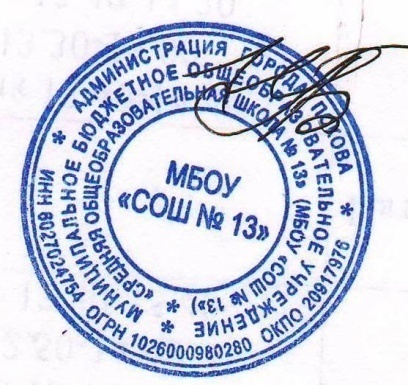 председатель______ Колпакова Ю.В.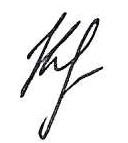     (подпись)Протокол №1 от 31.08.2021                      Утверждаю                    директор школы_____________ Белякова И.В.(подпись)Приказ № О-228 от 31.08.2021№п/пТемаКол-вочасовТеорияПрактика1Введение2112Работа с природным материалом.8263Работа с бумагой и картоном.246,517,54Работа с пластическимиМатериалами144105Работа с тканью.8356Работа с бросовым материалом.15697Итоговое занятие.10,50,5Итого:722349№ п/пКол- вочасовТемаМатериалыдатадата№ п/пКол- вочасовТемаМатериалыпланфакт1 четверть – 20 часов1 четверть – 20 часов1 четверть – 20 часов1 четверть – 20 часов1 четверть – 20 часов1 четверть – 20 часов1-22Вводное занятие. Беседа по ТБ. План  работы на год. Экскурсия в природу.Сбор природного материала.1-22Вводное занятие. Беседа по ТБ. План  работы на год. Экскурсия в природу.Сбор природного материала.I. Работа с природным материалом – 8 часовI. Работа с природным материалом – 8 часовI. Работа с природным материалом – 8 часовI. Работа с природным материалом – 8 часовI. Работа с природным материалом – 8 часовI. Работа с природным материалом – 8 часов3- 42Изготовление композиции из засушенных листьев.Засушенные цветы, листья.3- 42Изготовление композиции из засушенных листьев.Засушенные цветы, листья.5 - 62Составление композиции из природных материалов (коллективная работа).Картон, листья,шишки, веточки, семена.5 - 62Составление композиции из природных материалов (коллективная работа).Картон, листья,шишки, веточки, семена.7-82Изготовление мозаики.Семена, камушки, листья.7-82Изготовление мозаики.Семена, камушки, листья.9-102Изготовление объемных изделий из природного материала.9-102Изготовление объемных изделий из природного материала.II. Работа с бумагой и картоном – 24 часаII. Работа с бумагой и картоном – 24 часаII. Работа с бумагой и картоном – 24 часаII. Работа с бумагой и картоном – 24 часаII. Работа с бумагой и картоном – 24 часаII. Работа с бумагой и картоном – 24 часа11-122Аппликация в технике «рваная бумага».Картон, цветная бумага.11-122Аппликация в технике «рваная бумага».Картон, цветная бумага.13-142Художественное моделирование из бумаги путем складывания. Панно из оригами.Цветная бумага.13-142Художественное моделирование из бумаги путем складывания. Панно из оригами.Цветная бумага.15-162Изготовление поделок в технике оригамиЦветная бумага.15-162Изготовление поделок в технике оригамиЦветная бумага.17-182Работа с бумагой и картоном. Технология и приемы выполнения декоративно- художественных изделий, мозаика«Морской мир».Картон, цв. бумага, ножницы, клей.17-182Работа с бумагой и картоном. Технология и приемы выполнения декоративно- художественных изделий, мозаика«Морской мир».Картон, цв. бумага, ножницы, клей.19-202Работа с бумагой. Новый приеммоделирования из бумаги. Создание изделия	путем скручивания и сминания.Картон, цв. бумага, ножницы, клей.19-202Работа с бумагой. Новый приеммоделирования из бумаги. Создание изделия	путем скручивания и сминания.Картон, цв. бумага, ножницы, клей.2 четверть – 14 часов2 четверть – 14 часов2 четверть – 14 часов2 четверть – 14 часов2 четверть – 14 часов2 четверть – 14 часов21-233Элементы квиллинга.Картон, цветная бумага21-233Элементы квиллинга.Картон, цветная бумага21-233Элементы квиллинга.Картон, цветная бумага24-263Аппликации в технике квиллинг.Картон, цветная бумага24-263Аппликации в технике квиллинг.Картон, цветная бумага24-263Аппликации в технике квиллинг.Картон, цветная бумага27-282Технология изготовления снежинок.Цв. бумага, ножницы, фольга, клей.27-282Технология изготовления снежинок.Цв. бумага, ножницы, фольга, клей.29-302Изготовление новогодних сувениров.Цв. бумага, ножницы, фольга, клей.29-302Изготовление новогодних сувениров.Цв. бумага, ножницы, фольга, клей.31-322Изготовление елочных гирлянд (коллективная работа).Цв. бумага, ножницы, фольга, клей.31-322Изготовление елочных гирлянд (коллективная работа).Цв. бумага, ножницы, фольга, клей.33-342Изготовление елочных игрушек.Цв. бумага, ножницы,фольга, клей.33-342Изготовление елочных игрушек.Цв. бумага, ножницы,фольга, клей.3 четверть – 22 часа3 четверть – 22 часа3 четверть – 22 часа3 четверть – 22 часа3 четверть – 22 часа3 четверть – 22 часаIII. Работа с пластическими материалами – 14 часовIII. Работа с пластическими материалами – 14 часовIII. Работа с пластическими материалами – 14 часовIII. Работа с пластическими материалами – 14 часовIII. Работа с пластическими материалами – 14 часовIII. Работа с пластическими материалами – 14 часов